Pupil premium strategy statement 18/19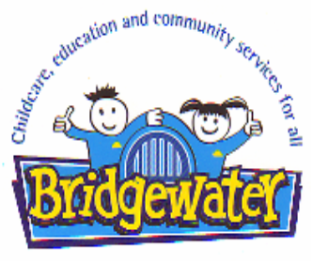 Summary informationSummary informationSummary informationSummary informationSummary informationSummary informationSchoolBridgewaterBridgewaterBridgewaterBridgewaterBridgewaterAcademic Year2018/19Total PP budget£267,000+£7510EYs predicted EYs +Date of most recent PP ReviewSept 2018 Total number of pupils447(+50 0-3)Number of pupils eligible for PP200 (35 EYs children)Date for next internal review of this strategy.Jan 2019Current attainment Current attainment Current attainment Current attainment Current attainment Current attainment Pupils eligible for PP (your school)Pupils eligible for PP (your school)Pupils not eligible for PP (school) % meeting end of year expectations in reading, writing & maths (64% NA, GD 9%)School 78%  GD 7.4%% meeting end of year expectations in reading, writing & maths (64% NA, GD 9%)School 78%  GD 7.4%% meeting end of year expectations in reading, writing & maths (64% NA, GD 9%)School 78%  GD 7.4%76% GD 10%76% GD 10%83% GD 0%% making progress in reading (or equivalent) +3.3 (school)% making progress in reading (or equivalent) +3.3 (school)% making progress in reading (or equivalent) +3.3 (school)100%100%100%% making progress in writing (or equivalent) +3.5 (school)% making progress in writing (or equivalent) +3.5 (school)% making progress in writing (or equivalent) +3.5 (school)100%100%100%% making progress in maths (or equivalent) +4.6 (school)% making progress in maths (or equivalent) +4.6 (school)% making progress in maths (or equivalent) +4.6 (school)100%100%100%Barriers to future attainment (for pupils eligible for PP)Barriers to future attainment (for pupils eligible for PP)Barriers to future attainment (for pupils eligible for PP)Barriers to future attainment (for pupils eligible for PP)Barriers to future attainment (for pupils eligible for PP)Barriers to future attainment (for pupils eligible for PP)In-school barriers (issues to be addressed in school, such as poor oral language skills)In-school barriers (issues to be addressed in school, such as poor oral language skills)In-school barriers (issues to be addressed in school, such as poor oral language skills)In-school barriers (issues to be addressed in school, such as poor oral language skills)In-school barriers (issues to be addressed in school, such as poor oral language skills)In-school barriers (issues to be addressed in school, such as poor oral language skills)Speech and language delay which impacts on reading and writing.Speech and language delay which impacts on reading and writing.Speech and language delay which impacts on reading and writing.Speech and language delay which impacts on reading and writing.Limited experience upon which to draw to help understanding.Limited experience upon which to draw to help understanding.Limited experience upon which to draw to help understanding.Limited experience upon which to draw to help understanding.C.C.Emotional well being and resilience.Emotional well being and resilience.Emotional well being and resilience.Emotional well being and resilience.D.D.Significant learning needs (SEND & EAL) in current Y6 class.Significant learning needs (SEND & EAL) in current Y6 class.Significant learning needs (SEND & EAL) in current Y6 class.Significant learning needs (SEND & EAL) in current Y6 class.External barriers (issues which also require action outside school, such as low attendance rates)External barriers (issues which also require action outside school, such as low attendance rates)External barriers (issues which also require action outside school, such as low attendance rates)External barriers (issues which also require action outside school, such as low attendance rates)External barriers (issues which also require action outside school, such as low attendance rates)External barriers (issues which also require action outside school, such as low attendance rates)E. E. Attendance, health needs and parental engagement.Attendance, health needs and parental engagement.Attendance, health needs and parental engagement.Attendance, health needs and parental engagement.Desired outcomes (Desired outcomes and how they will be measured)Desired outcomes (Desired outcomes and how they will be measured)Desired outcomes (Desired outcomes and how they will be measured)Desired outcomes (Desired outcomes and how they will be measured)Success criteria Success criteria Improved speech and language development which will accelerate progress in reading and writing.Improved speech and language development which will accelerate progress in reading and writing.Improved speech and language development which will accelerate progress in reading and writing.Increase the % of pupils eligible for PP in EYs and KS1 meeting and exceeding the national standard.Increase the % of pupils eligible for PP in EYs and KS1 meeting and exceeding the national standard.Increased opportunities for PP children to visit places.Increased opportunities for PP children to visit places.Increased opportunities for PP children to visit places.Increase the % of pupils eligible for PP in all year groups meeting and exceeding the national standard.Increase the % of pupils eligible for PP in all year groups meeting and exceeding the national standard.Ensure children have their emotional and resilience needs met so they can make accelerated progress and achieve academically.Ensure children have their emotional and resilience needs met so they can make accelerated progress and achieve academically.Ensure children have their emotional and resilience needs met so they can make accelerated progress and achieve academically.Increase the % of pupils eligible for PP in all year groups meeting and exceeding the national standard.Increase the % of pupils eligible for PP in all year groups meeting and exceeding the national standard.Ensure those with SEND needs in Y6 make accelerated progress. Increase % of those at 2a at KS1 achieving GDEnsure those with SEND needs in Y6 make accelerated progress. Increase % of those at 2a at KS1 achieving GDEnsure those with SEND needs in Y6 make accelerated progress. Increase % of those at 2a at KS1 achieving GDAll SEND/PP& MA/PP in Y6 make better than expected progress.All SEND/PP& MA/PP in Y6 make better than expected progress.Increase attendance, improve health and parental engagement.Increase attendance, improve health and parental engagement.Increase attendance, improve health and parental engagement.Increase attendance, improve health and parental engagement of those eligible for PP.Increase attendance, improve health and parental engagement of those eligible for PP.Planned expenditure Planned expenditure Planned expenditure Planned expenditure Planned expenditure Planned expenditure Planned expenditure Academic yearAcademic year2018/172018/172018/172018/172018/17The three headings below enable schools to demonstrate how they are using the Pupil Premium to improve classroom pedagogy, provide targeted support and support whole school strategiesThe three headings below enable schools to demonstrate how they are using the Pupil Premium to improve classroom pedagogy, provide targeted support and support whole school strategiesThe three headings below enable schools to demonstrate how they are using the Pupil Premium to improve classroom pedagogy, provide targeted support and support whole school strategiesThe three headings below enable schools to demonstrate how they are using the Pupil Premium to improve classroom pedagogy, provide targeted support and support whole school strategiesThe three headings below enable schools to demonstrate how they are using the Pupil Premium to improve classroom pedagogy, provide targeted support and support whole school strategiesThe three headings below enable schools to demonstrate how they are using the Pupil Premium to improve classroom pedagogy, provide targeted support and support whole school strategiesThe three headings below enable schools to demonstrate how they are using the Pupil Premium to improve classroom pedagogy, provide targeted support and support whole school strategiesQuality of teaching for allQuality of teaching for allQuality of teaching for allQuality of teaching for allQuality of teaching for allQuality of teaching for allQuality of teaching for allDesired outcomeChosen action / approachChosen action / approachWhat is the evidence and rationale for this choice?How will you ensure it is implemented well?Staff leadWhen will you review implementation?Improved speech & language skills. Improved attendance and wellbeing.Speech & Language therapist working alongside staff & children.Improved attendance and wellbeing.Speech & Language therapist working alongside staff & children.Improved attendance and well being ensures greater impact of all strategies.Expert working with staff increases expertise and ensures we can act swiftly to ensure the right interventions are put in place immediately.Breakfast club provision, subsidised school meals, fruit, toast & milk for all, full time provision for Nursery children.Family support worker is a qualified social worker, wellbeing officer is a qualified counsellor, Kalmer counsellor a qualified psychotherapist.NHS Speech & Language therapist 2 days per week. Work overseen by SENDCO who is the DHT & Extended Services Manager.SLT, particularly ESM & SENCOHalf termly pupil progress meetings.Improved attainment in reading & writing.TuitionAdditional TAs to enable more targeted intervention and before and after school provision.RWInc training for all staff & resources including the continuation of our coaching days.Family learning and courses for parents.Expertise & support from Ed. Psych & EAL teacher.Further CPD for staff.TuitionAdditional TAs to enable more targeted intervention and before and after school provision.RWInc training for all staff & resources including the continuation of our coaching days.Family learning and courses for parents.Expertise & support from Ed. Psych & EAL teacher.Further CPD for staff.Evidence from previous years shows that this is effective in raising standards.RWInc is a nationally recognised effective strategy to accelerate reading and writing progress in EYs and KS1.Expertise and parental engagement are two key strategies for raising attainment.All teachers in school do 1-1 tuition after school as well as retired past employees. Easter school for Y2& Y6.Part of EEF project 2016-2018, now a badged school. All staff trained in Sept/October 2016 and implemented immediately. Additional training during 2 year project for new staff. Ongoing development days £2000 per year. Also part of EEF Grammar for writing programme for Y6 teachers and CLEP project.Ed Psych bought in from LA one day per week. EAL teacher originally from LA EMTRASS service bought in 2 days per week.ESM & FSW setting up a programme of courses and opportunities for parents. Involved in Tracking for Success pilot project to accelerate progress for our disadvantaged 2 yr olds.SLT, SEYP & FSWHalf termly pupil progress meetings.Improved attainment in maths.TuitionAdditional TAs to enable more targeted intervention and before and after school provision.Family learning and courses for parents.Expertise & support from Ed. Psych & EAL teacher.Further CPD for staff including the use of the bar method.TuitionAdditional TAs to enable more targeted intervention and before and after school provision.Family learning and courses for parents.Expertise & support from Ed. Psych & EAL teacher.Further CPD for staff including the use of the bar method.Evidence from previous years shows that this is effective in raising standards.Expertise and parental engagement are two key strategies for raising attainment.All teachers in school do 1-1 tuition after school as well as retired past employees. Easter school for Y2& Y6.Ed Psych bought in from LA one day per week. EAL teacher from LA EMTRASS service bought in 3 days per week.Bar model training for all staff.ESM & FSW setting up a programme of courses and opportunities for parents. Involved in Tracking for Success pilot project to accelerate progress for our disadvantaged 2 yr olds.SLT, SEYP & FSWHalf termly pupil progress meetings.Increased opportunities through the curriculum for visits and visitors, particularly working with experts in the Arts.Linked to curriculum drivers, themed weeks and topics. Use school minibuses wherever possible.SBM to see sources of funding to support.Linked to curriculum drivers, themed weeks and topics. Use school minibuses wherever possible.SBM to see sources of funding to support.Visits to China & Reggio Emilia in Italy demonstrated the impact on attainment when working with experts in the Arts.Evidence from previous years shows that this is effective in raising standards, motivation, raising aspiration and attendance.Use Newcastle Music service. Appointed a music teacher for two half days per week. Each year group to work with an Artist. Authors to be invited into school during book week. Trips linked to topic and themes. Linking with experts as part of ‘In Harmony’ project with Sage Gateshead. Early Reading project with Seven Stories. History and Science/Technology projects with N’cle University, Museums & The Centre for Life.SLT & CoordinatorsHalf termly pupil progress meetings.Total budgeted costTotal budgeted costTotal budgeted costTotal budgeted costTotal budgeted costTotal budgeted costSee final totalTargeted supportTargeted supportTargeted supportTargeted supportTargeted supportTargeted supportTargeted supportDesired outcomeChosen action / approachChosen action / approachWhat is the evidence and rationale for this choice?How will you ensure it is implemented well?Staff leadWhen will you review implementation?Raise attendance.Family Support Worker, breakfast club & part time Attendance Officer.Family Support Worker, breakfast club & part time Attendance Officer.If children are in school they are able to learn.2 buses doing 3 routes each go out from 7.45am each morning to bring children to breakfast club. Staffed by support staff & volunteers, some funding from Greggs for food.FSW, attendance officer and office do first response daily. FSW/Attendance Officer goes out to bring children in and supports/challenges families.SLTHalf termly attendance meetings.Develop resilience and emotional well- being.Wellbeing officer and Kalmer counselling (psychotherapist)Wellbeing officer and Kalmer counselling (psychotherapist)Mental health issues can seriously affect academic performance if not addressed. We have a large number of children with mental health issues.Qualified experienced staff used.Storywell project with nurture sessions and family support.SLTHalf termly pupil progress meetings and termly well being meetings.Total budgeted costTotal budgeted costTotal budgeted costTotal budgeted costTotal budgeted costTotal budgeted costSee final totalOther approachesOther approachesOther approachesOther approachesOther approachesOther approachesOther approachesDesired outcomeChosen action / approachChosen action / approachWhat is the evidence and rationale for this choice?How will you ensure it is implemented well?Staff leadWhen will you review implementation?Improved health, wellbeing and academic performance.Subsidised lunches for KS2, fruit, toast & milk for all. Use wrap around provision and extended services to offer extra learning and provision for targeted children. Uniform for those who would struggle to pay.STEPs project to raise confidence and resilience of mothers.Summer holiday programme for families.Subsidised lunches for KS2, fruit, toast & milk for all. Use wrap around provision and extended services to offer extra learning and provision for targeted children. Uniform for those who would struggle to pay.STEPs project to raise confidence and resilience of mothers.Summer holiday programme for families.Many families who do not qualify for FSMs are struggling on low wages. Adults who lack basic literacy and numeracy struggle to help their children so support from school can compensate for this.Improved physical health will impact on attendance and improve academic performance. More time at school to do homework etc and prevent the dip during the summer will improve academic performance.Developing a sense of belonging fosters stronger mental health and resilience.Extended services has achieved a quality mark and judged outstanding. Supported by Beachcrofts and local food bank. Support staff used to staff provision who have access to regular CPD.Children are targeted by the wellbeing team. Staff running programs are highly trained and qualified with a proven track record.SLTHalf termly pupil progress meetings.Accelerate progress in Early Years.Offer full time provision for 3 year olds.Offer full time provision for 3 year olds.Data shows that the longer children are with us the more progress they make. If we accelerate progress early children are able to catch up quicker.Two full time teachers and Two Early Years Practitioners. Additional staff used if children have significant needs. All specialist bought in staff used to accelerate progress.SLTHalf termly pupil progress meetings.Total budgeted costTotal budgeted costTotal budgeted costTotal budgeted costTotal budgeted costTotal budgeted costSee final totalReview of expenditure Review of expenditure Review of expenditure Review of expenditure Review of expenditure Previous Academic YearPrevious Academic Year2017/182017/182017/18Quality of teaching for allQuality of teaching for allQuality of teaching for allQuality of teaching for allQuality of teaching for allDesired outcomeChosen action / approachEstimated impact: Did you meet the success criteria? Include impact on pupils not eligible for PP, if appropriate.Lessons learned (and whether you will continue with this approach)CostSee belowIncreased attendance.FSW & breakfast clubImpacted on all children – see below for impact figures. Attendance rose to 96.4%As the % of PP/NPP is changing look to target PP children in the first instance.See belowRaise attainment.Additional TAs, teacher, tuition and specialist staff.Impacted on all children – see below for impact figures.As the % of PP/NPP is changing look to target PP children in the first instance.See belowTargeted supportTargeted supportTargeted supportTargeted supportTargeted supportDesired outcomeChosen action / approachEstimated impact: Did you meet the success criteria? Include impact on pupils not eligible for PP, if appropriate.Lessons learned (and whether you will continue with this approach)CostDevelop resilience and emotional well- being.Wellbeing officer.Impacted on all children – see below for impact figures.As the % of PP/NPP is changing look to target PP children in the first instance..See belowDevelop resilience and emotional well- being with parents.STEPs self esteem and confidence program for parents.  - 10 families targetedImpacted on target children – see below for impact figures.As the % of PP/NPP is changing look to target PP children in the first instance.Improved health, wellbeing and academic performance.Subsidised lunches for KS2, fruit, toast & milk for all. Use wrap around provision and extended services to offer extra learning and provision for targeted children. Uniform for those who would struggle to pay.Impacted on all children – see below for impact figures.As the % of PP/NPP is changing look to target PP children in the first instance.See belowOther approachesOther approachesOther approachesOther approachesOther approachesDesired outcomeChosen action / approachEstimated impact: Did you meet the success criteria? Include impact on pupils not eligible for PP, if appropriate.Lessons learned (and whether you will continue with this approach)CostIncreased opportunities through the curriculum for visits and visitors, particularly working with experts in the Arts.Increase support from music service. IT hardware. Artists to work with each class.Impacted on all children – see below for impact figures.As the % of PP/NPP is changing look to target PP children in the first instance.See belowAccelerate progress in Early Years.Full time provision.Impacted on all children – see below for impact figures.As the % of PP/NPP is changing look to target PP children in the first instance.See belowAdditional detailIn this section you can annex or refer to additional information which you have used to support the sections above.2017/18                                                                                                                                  2018/19Family Support Worker – £28,404                                                                                          £31,019Wellbeing Officer - £29,716                                                                                                    £30,7481-1	Tuition (includes Easter school provision)- £8000                                                       £10,000Additional English as an Additional Language support - £18,371                                         £20,850Breakfast club staffing & resources & After school provision    - £16,000                            £16,000CPD – to ensure staff are prepared for mastery in the  national curriculum - £5000             £6000 (inc bar method, mastery & RWInc coach)Nursery lunches – £10260                                                                                                     £12,000Subsidised KS2 lunches - £15,000                                                                                        now paid by main budgetAdditional TAs/childcare workers  -£43689                                                                          £68,561Educational Psychologist – additional hours purchased - £16,770                                       £13,262.00Music teaching - £14,370                                                                                                         £14,370IT hardware -£10,000Speech & Language therapist £22, 000                                                                               £25,000Occupational Therapists  £12,000                                                                                       Kalmer counselling                                                                                                               £14,000Y6 uniform & KS2 fruit & milk    £500                                                                                   £500Trips £2000                                                                                                                          £2000STEPs program for parents, now Storywell project                                                                £200Attendance Officer                                                                                                              £10,000Total: £256,080                                                                                                    Total: £274,510Pupil Premium –evidence of impact 2016/17Attainment*(last year)Progress*made expected progressAttendance